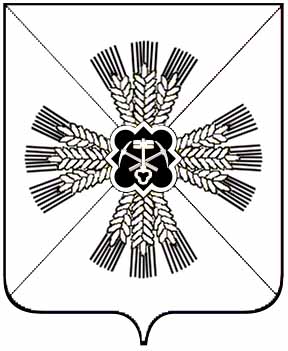 КЕМЕРОВСКАЯ ОБЛАСТЬПРОМЫШЛЕННОВСКИЙ МУНИЦИПАЛЬНЫЙ РАЙОНЛЕБЕДЕВСКОЕ СЕЛЬСКОЕ ПОСЕЛЕНИЕАДМИНИСТРАЦИЯ ЛЕБЕДЕВСКОГО СЕЛЬСКОГО ПОСЕЛЕНИЯР А С П О Р Я Ж Е Н И Е                                                              От 22 августа 2016г №31-одс.ЛебедиОб утверждении методики прогнозирования поступленийдоходов в бюджет Лебедевского сельского поселения, бюджетные полномочия главного администратора которых осуществляетАдминистрация Лебедевского сельского поселения.В соответствии со статьей 160.1 Бюджетного кодекса Российской Федерации, Постановлением Правительства Российской Федерации от 23.06.2016 № 574 «Об общих требованиях к методике прогнозирования поступлений доходов в бюджеты бюджетной системы Российской Федерации» и в целях повышения эффективности управления общественными финансами на местном уровне и повышения объективности прогнозирования доходов бюджета сельского поселения на очередной финансовый год и плановый период.1. Утвердить прилагаемую Методику прогнозирования поступлений доходов в местный бюджет, бюджетные полномочия главного администратора которых осуществляет Администрация Лебедевского сельского поселения.2.  В течение 3 дней со дня подписания настоящего распоряжения обеспечить его размещение в сети Интернет.3. Распоряжение вступает в силу со дня подписания.4. Контроль за исполнением настоящего распоряжения возложить на главного специалиста Гавриленко Н.М.                       Глава Лебедевского сельского  поселения                             И.Ю.Мясоедовраспоряжение от 22.08.2016 №31-од                                                                           страница 2Методика прогнозирования поступлений доходов в местный бюджет, бюджетные полномочия главного администратора которых осуществляет Администрация Лебедевского сельского поселения.Общие положенияНастоящая Методика прогнозирования поступлений доходов в местный бюджет, бюджетные полномочия главного администратора которых осуществляет Администрация Лебедевского сельского поселения, (далее – Методика) подготовлена в целях реализации принципа достоверности бюджета Лебедевского сельского поселения.Прогнозирование доходов местного бюджета, бюджетные полномочия главного администратора которых осуществляет Администрация Лебедевского сельского поселения, на очередной финансовый год и плановый период осуществляется  в соответствии с действующим бюджетным законодательством Российской Федерации, законодательством Кемеровской области, нормативными актами Промышленновского муниципального района и Лебедевского сельского поселения.Расчеты прогнозных поступлений доходов производятся в соответствии со следующими документами и показателями:Постановлением Правительства Российской Федерации от 23.06.2016 № 574 «Об общих требованиях к методике прогнозирования поступлений доходов в бюджеты бюджетной системы Российской Федерации»;Основными направлениями бюджетной политики Российской Федерации на очередной финансовый год и плановый период;нормативными правовыми актами Правительства Российской Федерации; проектом закона Кемеровской области об областном бюджете на очередной финансовый год и плановый период;прогнозом показателей инфляции и системы цен на очередной финансовый год и плановый период, утвержденным Министерством экономического развития Российской Федерации;нормативными правовыми актами Промышленновского муниципального района, регулирующими предоставление межбюджетных трансфертов бюджету Лебедевского сельского поселения ;Прогнозом социально-экономического развития Лебедевского сельского поселения на очередной финансовый год и плановый период;Основными направлениями бюджетной и налоговой политики Лебедевского сельского поселения на очередной финансовый год и плановый период;отчетностью органов федерального казначейства и статистической отчетностью;отчетностью об исполнении бюджета Лебедевского сельского поселения.Расчеты прогнозных показателей производятся в разрезе видов доходов местного бюджета, бюджетные полномочия главного администратора которых осуществляет Администрация Лебедевского сельского поселения, в соответствии с кодами бюджетной классификации Российской Федерации, закрепленными за Администрацией Лебедевского сельского поселения решением Совета народных депутатов Лебедевского сельского поселения о бюджете Лебедевского сельского поселения на очередной финансовый год и плановый период.Прогнозирование поступлений доходов в местный бюджетОписание показателей, используемых для расчета прогнозного объема поступлений с указанием источников данных для соответствующего показателя, методы расчета прогнозного объема поступлений, а также описание фактического алгоритма расчета (формулы) по перечню доходов бюджета Лебедевского сельского поселения, главным администратором которых является Администрация Лебедевского сельского поселения, приведены в прилагаемой таблице.ТаблицаМетоды и алгоритмы расчета прогнозных поступлений доходов, главным администратором которых является Администрация Лебедевского сельского поселения* при отсутствии сведений об утвержденном объеме расходов соответствующего бюджета допускается использование других методов прогнозирования: усреднения, экстраполяции и пр.Приложение к распоряжению администрацииЛебедевского сельского поселения  от 22.08.2016 №31-одКБКВид доходаМетод расчетаАлгоритм расчета / Источник информации для прогноза 901 1 08 04020 01 0000 110Государственная пошлина за совершение нотариальных действий должностными лицами органов местного самоуправления, уполномоченными в соответствии с законодательными актами Российской Федерации на совершение нотариальных действийУсреднениеYt= (Xt-1+Xt-2+Xt-3)/3,  где Yt  – прогнозируемый показатель на период t, Xt-1, Xt-2 и Xt-3 – значения данного показателя  за периоды t-1, t-2, t-3.901 1 11 05035 10 0000 120Доходы от сдачи в аренду имущества, находящегося в оперативном управлении органов управления сельских поселений и созданных ими учреждений (за исключением имущества муниципальных бюджетных и автономных учреждений)Прямой расчет ,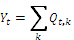 гдеYt – прогнозируемые доходы от аренды имущества в период t,Qt,k– величина годовой арендной платы за объект аренды k в период t901 1 11 05075 10 0000 120Доходы от сдачи в аренду имущества, составляющего казну сельских поселений (за исключением земельных участков)Прямой расчет ,гдеYt – прогнозируемые доходы от аренды имущества в период t,Qt,k– величина годовой арендной платы за объект аренды k в период t901 1 14 06025 10 0000 430Доходы от продажи земельных участков, находящихся в собственности сельских поселений (за исключением земельных участков муниципальных бюджетных и автономных учреждений)Прямой расчетY = S x p x c,где Y – прогнозируемые доходы от продажи земельных участков,S – площадь земельных участков,p – удельный  показатель кадастровой стоимости земель,с – размер платы (продажи) за земельный участок, %901 1 16 23051 10 0000 140Доходы от возмещения ущерба при возникновении страховых случаев по обязательному страхованию гражданской ответственности, когда выгодоприобретателями выступают получатели средств бюджетов сельских поселенийУсреднениеYt= (Xt-1+Xt-2+Xt-3)/3,  где Yt  – прогнозируемый показатель на период t, Xt-1, Xt-2 и Xt-3 – значения данного показателя  за периоды t-1, t-2, t-3.901 1 16 23052 10 0000 140Доходы от возмещения ущерба при возникновении иных страховых случаев, когда выгодоприобретателями выступают получатели средств бюджетов сельских поселенийУсреднениеYt= (Xt-1+Xt-2+Xt-3)/3,  где Yt  – прогнозируемый показатель на период t, Xt-1, Xt-2 и Xt-3 – значения данного показателя  за периоды t-1, t-2, t-3901 1 16 37040 10 0000 140Поступления сумм в возмещение вреда, причиняемого автомобильным дорогам местного значения транспортными средствами, осуществляющими перевозки тяжеловесных и (или) крупногабаритных грузов, зачисляемые в бюджеты сельских поселенийУсреднениеYt= (Xt-1+Xt-2+Xt-3)/3,  где Yt  – прогнозируемый показатель на период t, Xt-1, Xt-2 и Xt-3 – значения данного показателя  за периоды t-1, t-2, t-3.901 1 17 01050 10 0000 180Невыясненные поступления, зачисляемые в бюджеты сельских поселений УсреднениеYt= (Xt-1+Xt-2+Xt-3)/3,  где Yt  – прогнозируемый показатель на период t, Xt-1, Xt-2 и Xt-3 – значения данного показателя  за периоды t-1, t-2, t-3.901 1 17 05050 10 0000 180Прочие  неналоговые доходы бюджетов сельских поселенийУсреднениеYt= (Xt-1+Xt-2+Xt-3)/3,  где Yt  – прогнозируемый показатель на период t, Xt-1, Xt-2 и Xt-3 – значения данного показателя  за периоды t-1, t-2, t-3.901 2 02 01001 10 0000 151Дотации бюджетам сельских поселений на выравнивание бюджетной обеспеченностиНа основании утвержденного объема расходов бюджета Лебедевского сельского  поселения*Объем соответствующих дотаций прогнозируются на основе нормативных правовых актов Промышленновского муниципального района, регулирующих предоставление дотаций бюджету поселения (в том числе, устанавливающих объем дотаций и методику их распределения).901 2 02 02999 10 0000 151Прочие субсидии бюджетам сельских поселенийНа основании утвержденного объема расходов бюджета Лебедевского сельского  поселения*Объем соответствующих субсидий прогнозируется на основе нормативных правовых актов Промышленновского муниципального района, регулирующих предоставление субсидий бюджету поселения (в том числе, устанавливающих объем дотаций и методику их распределения).901 2 02 03015 10 0000 151Субвенции бюджетам сельских поселений на осуществление первичного воинского учета на территориях, где отсутствуют военные комиссариатыНа основании утвержденного объема расходов бюджета Лебедевского сельского  поселения*Объем соответствующих субвенций прогнозируется на основе нормативных правовых актов Промышленновского муниципального района, регулирующих предоставление субвенций бюджету поселения (в том числе, устанавливающих объем дотаций и методику их распределения). 901 2 02 03121 10 0000 151 Субвенции бюджетам сельских поселений на проведение Всероссийской сельскохозяйственной переписи в 2016 годуНа основании утвержденного объема расходов бюджета Лебедевского сельского  поселения*Объем соответствующих субвенций прогнозируется на основе нормативных правовых актов Промышленновского муниципального района, регулирующих предоставление субвенций бюджету поселения (в том числе, устанавливающих объем дотаций и методику их распределения).901 2 02 03999 10 0000 151Прочие субвенции бюджетам сельских поселенийНа основании утвержденного объема расходов бюджета Лебедевского сельского  поселения*Объем соответствующих субвенций прогнозируется на основе нормативных правовых актов Промышленновского муниципального района, регулирующих предоставление субвенций бюджету поселения (в том числе, устанавливающих объем дотаций и методику их распределения).901 2 02 04014 10 0000 151Межбюджетные трансферты, передаваемые бюджетам сельских поселений из бюджетов муниципальных районов на осуществление части полномочий по решению вопросов местного значения в соответствии с заключенными соглашениямиНа основании утвержденного объема расходов бюджета Лебедевского сельского  поселения*Объем соответствующих межбюджетных трансфертов прогнозируется на основе нормативных правовых актов Промышленновского муниципального района, регулирующих предоставление межбюджетных трансфертов бюджету поселения (в том числе, устанавливающих объем дотаций и методику их распределения).901 2 02 04999 10 0000 151Прочие межбюджетные трансферты, передаваемые бюджетам сельских поселенийНа основании утвержденного объема расходов бюджета Лебедевского сельского  поселения*Объем соответствующих межбюджетных трансфертов прогнозируется на основе нормативных правовых актов Промышленновского муниципального района, регулирующих предоставление межбюджетных трансфертов бюджету поселения (в том числе, устанавливающих объем дотаций и методику их распределения).901 2 07 05010 10 0000 180Безвозмездные поступления от физических и юридических лиц на финансовое обеспечение дорожной деятельности, в том числе добровольных пожертвований, в отношении автомобильных дорог общего пользования местного значения сельских поселенийНа основании утвержденного объема расходов бюджета Лебедевского сельского  поселения*Yt= (Xt-1+Xt-2+Xt-3)/3,  где Yt  – прогнозируемый показатель на период t, Xt-1, Xt-2 и Xt-3 – значения данного показателя  за периоды t-1, t-2, t-3.901 2 07 05020 10 0000 180Поступления от денежных пожертвований, предоставляемых физическими лицами получателям средств бюджетов сельских поселенийНа основании утвержденного объема расходов бюджета Лебедевского сельского  поселения*Yt= (Xt-1+Xt-2+Xt-3)/3,  где Yt  – прогнозируемый показатель на период t, Xt-1, Xt-2 и Xt-3 – значения данного показателя  за периоды t-1, t-2, t-3.901 2 07 05030 10 0000(9) 180Прочие безвозмездные поступления в бюджеты сельских поселений (прочие доходы)На основании утвержденного объема расходов бюджета Лебедевского сельского  поселения*Yt= (Xt-1+Xt-2+Xt-3)/3,  где Yt  – прогнозируемый показатель на период t, Xt-1, Xt-2 и Xt-3 – значения данного показателя  за периоды t-1, t-2, t-3.